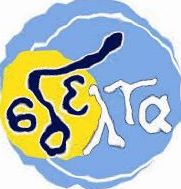 ΕΚΠΑΙΔΕΥΤΙΚΟ ΥΛΙΚΟΕΒΔΟΜΑΔΑ ΑΣΥΓΧΡΟΝΗΣ ΕΚΠΑΙΔΕΥΣΗΣ: 10/05/2021 έως 14/05/2021ΚΥΚΛΟΣ Α΄& Β΄ΓΡΑΜΜΑΤΙΣΜΟΣ: Ελληνική Γλώσσα-Ενισχυτική ΔιδασκαλίαΕΚΠΑΙΔΕΥΤΙΚΟΣ: Χρήστος Πεχλιβανίδης, ΦιλόλογοςΕΚΠΑΙΔΕΥΟΜΕΝΟΣ/Η: ________________________________________________ΑΣΚΗΣΕΙΣ(στα πρόσωπα του ρήματος)1. Χρησιμοποιώ το κατάλληλο ρήμα για να σχηματίσω πρόταση, δείχνοντας τι κάνει. Ο δάσκαλος  ………………………………………………………………………………………………Ο γιατρός  ………………………………………………………………………………………………...Τα πουλιά  ………………………………………………………………………………………………...Η μητέρα  …………………………………………………………………………………………………Ο μαθητής  ………………………………………………………………………………………………..2. Γράφω μια απλή πρόταση με το καθένα από τα παρακάτω ζευγάρια λέξεων.παπάς – καμπάνα  ………………………………………………………………………………………...σπουργίτης – σταφύλια  …………………………………………………………………………………..σύννεφα – ουρανός  ………………………………………………………………………………………λουλούδια – πότισμα  …………………………………………………………………………………….3. Συμπληρώνω το κατάλληλο πρόσωπο (εγώ, εσύ, αυτός, εμείς, εσείς, αυτοί) στα ρήματα:         Ενικός αριθμός	Πληθυντικός αριθμός……….  τρέχω	              ……….  τρέχουμε……….  τρέχεις	               ……….  τρέχετε……….τρέχει	                ……….  τρέχουν4. Γράφω το πρόσωπο και τον αριθμό (ενικός ή πληθυντικός) των παρακάτω ρημάτων:διαβάζουν ……………………................	συμπληρώνω ………………………………….παίζει …………………………………..	               γράφουν ……………………………………….τραγουδώ ………………………………...	κοιμάται …………………………………........κερδίζετε ……………………………….	               προσπαθείς ……………………………………πλένονται ………………………………	               γυμναζόμαστε ………………………………...ακούμε ………………………………….	               φεύγετε ………………………………………..έρχεσαι ……………………………………	είμαστε ………………………………..............